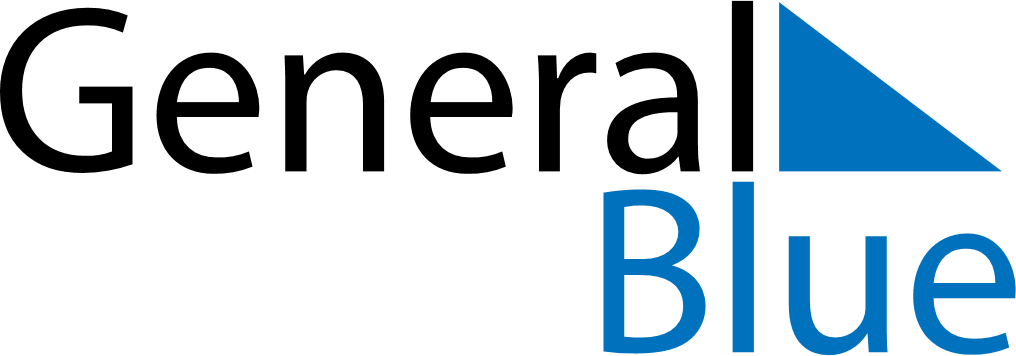 April 2026April 2026April 2026April 2026SerbiaSerbiaSerbiaMondayTuesdayWednesdayThursdayFridaySaturdaySaturdaySunday123445Good FridayEaster Sunday678910111112Easter MondayOrthodox Good FridayOrthodox Easter1314151617181819Orthodox Easter Monday2021222324252526Holocaust Remembrance Day27282930